✎ イベント情報欄 ✐公共施設は、感染防止対策を徹底することを前提に、基本的には通常どおりの貸出し、利用等が可能となっています。市内公共施設等の詳しい開館状況については下記URLでご確認ください。一覧表があります。https://www.city.kodaira.tokyo.jp/kurashi/files/79890/079890/att_0000006.pdf個々のイベントの開催については、主催団体にご確認下さい。サロンミニコンサート《1725年製ストラディバリウスのバイオリン》バイオリン：黒澤誠登(東京フィル バイオリン奏者)【12月】13日（月）14:00～　東久留米市滝山団地内のコミニティサロン　入場無料16日（木）11:00～　上水本町地域センター　入場無料17日（金）11:00～　小川西町地域センター　入場無料22日（水）11:00～　鈴木町地域センター　入場無料23日（木）14:30～　津田公民館　入場料500円24日（金）11:20～　小川2丁目児童館　入場無料※マスクをされていらしてください。【問合せ】バイオリンの音を楽しむ会☎＆fax  042-341-3457（黒澤）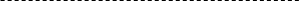 武蔵野美術大学・ブリヂストン産学連携プロジェクト異才たちのアート展2021同じまちで、生活しているのです。「異才たちのアート展」とは、12月3日から12月9日の全国障害者週間にあわせて開催されている、小平市の障害者アート作品展示企画です。2009年に始まり、今回で16回目を迎えます。今年度は「共生社会」をテーマにした共同研究のもと、株式会社ブリヂストンと武蔵野美術大学視覚伝達デザイン学科の学生および教員が協力し、ブリヂストンイノベーションギャラリーでの初開催が実現しました。「同じまちで、生活しているのです。」という言葉には、障害がある人もない人も同じまちで暮らす仲間として交流することができたらいいなという想いが込められています。【日時】11月29日（月）～12月17日（金）10:00～17:00　休館：日曜日・祝日【場所】ブリヂストンイノベーションギャラリー（小川東町3-1-1）【入場料】無料（事前予約不要）【主催】第28回障害者週間のつどい実行委員会【後援】小平市、小平市教育委員会、小平市社会福祉協議会、小平商工会【協力】武蔵野美術大学造形学部視覚伝達デザイン学科、株式会社ブリヂストン、武蔵野美術大学社会連携チーム※駐車場48台（乗用車42台、バス2台、障がい者用4台）車椅子：2台、補助犬：一緒にご入館可・多目的トイレ：1階にあり（オストメイト対応）おむつ交換台あり、エレベーター：1基からだにやさしい太極拳をはじめませんか？太極拳 1日体験教室参加者募集!!　無料誰でも参加できます。【日時】12月17日（金）10:00～11:30【場所】大沼公民館ホール【問合せ】大沼健康太極拳の会☎080-3608-7247（郷戸・ごうど）白梅学園大学・白梅学園短期大学　子ども学研究所家族・地域支援セミナー２０２１子どもにやさしいまちづくり　子ども・若者フードサポートcovid-19の影響により、「アルバイトの雇い止めにあって生活が苦しい」「食事の回数を減らしている」「お腹いっぱい食べられていない」このような学生の声があったことから、学校法人白梅学園では『白梅フードパントリー』を開催しています。けれども、このような状況の子どもや若者は地域にも多くいます。そして困っていることは、食料のことだけではないはずです。生活がきつい時、助けてほしいとは言いづらく、誰に相談すればよいかわからないものです。同じ地域にいるこのような子どもや若者に対して、地域として今何ができるでしょうか。小平市の関係者が集まって、子ども・若者のフードサポートのあり方について、考えていきます。【日時】12月18日（土）13:00～16:30【場所】オンライン公開講座　Zoomウェビナー【参加費】1,000円【定員】20名（先着順）【講演者】熊木正人 氏【コーディネーター】湯浅誠 氏【申込方法】下記ＵＲＬに詳細を記載http://daigaku.shiraume.ac.jp/docs/kazoku.pdf【後援】小平市・小平市社会福祉協議会（申請中）申し込み締切：12月1日（水）16:00写真サークル「こだフォト部」第2回 こだフォト部 写真展【日時】12月25日（土）10:00～17:0026日（日）10:00～15:00【場所】中央公民館１階ギャラリー【問合せ】☎ 080-3583-7530　（相原）メール：y.aihara.rakatu.0753@gmail.com憲法カフェ＠なかまちテラス「大切な憲法の語り合いの場｣新しい政権がスタートし、改憲論議も盛んに行われるようになってきました。憲法を変えたい人も変えたくない人も、難しくてわからないという人も、一緒に憲法について考えてみませんか？完全予約制で開催しますので、必ず予約の上、ご来場ください。(定員12名)コーヒーの提供はありません。飲み物をご持参ください。聞こえにくい方のために磁気ループを使用します。【日時】12月25日（土) 14:00～16:00【場所】なかまちテラス  地下学習室１【申込み】☎ 080-5425-1812　（荒井）  メール： smyu-1315@ezweb.ne.jpうれしい楽しいクリスマス響けマリンバCharityこんさあと【日時】12月25日（土）14:00～16:30【場所】なかまちテラスホール【費用】500円（基金）【演奏】マリンバ：今井忠子、トランペット：橘亮、ピアノ：平澤恒子・高梨昌世【プログラム】クリスマスによせて：赤鼻のトナカイ・聖夜・パッヘルベルカノン他12月16日生まれのベートーヴェン　ト調のメヌエット・喜びの歌他【問合せ・申込】☎＆fax：042-341-4806（今井）みんなでつくる：音楽祭in小平2021ホームページ公開「みんなでつくる音楽祭in小平2021」は、障がいの有無、世代や国籍に関わらず、みんなで楽しむ音楽祭です。各出演団体による演奏動画などの作品をホームページで公開しますので、ぜひ、ご自宅で音楽祭をお楽しみください。【日時】12月4日（土）～1月31日（月）https://kodaira-ongakusai.jimdofree.com【主催】みんなでつくる音楽祭in小平実行委員会、小平市教育委員会【後援】小平市社会福祉協議会【問合せ】小平市中央公民館☎ 042-341-0861こだいら自由遊びの会プレーパークいっぱい遊んで体も心も暖まろう～暖かくしてお出かけくださいね。【日時】1２月1９日（日）10:00～16:00注意!!　12月12日の予定が変更になりました。【場所】中央公園東側の雑木林（出入り自由）【参加】無料、カンパ1人100円(保険代を含む)　【持ち物】タオル、水筒など、自分が必要なもの。※当日の天気等でやむをえず開催ができない場合はブログにてお知らせしますので、ご確認ください。http://kodairaplaypark.com/《ご参加の皆さんへのお願い》・感染防止対策として本人だけでなくご家族についても少しでも体調が悪い場合には参加を見合わせてください。・自宅で検温をしてからお出かけください。・受付で検温と名簿へ連絡先（電話）の記入をお願いいたします。（保険や何かあった時に連絡させていただきます）・なるべくマスクの着用をお願いしますが、体調に合わせてご自身で判断して着脱をお願いします。【問合せ】☎ 090-1771-7431 （足立）☎ 070-6616-9959 （福本）小平こども劇場◆ミュージカル「すてきな三にんぐみ」演劇企画オフィスアートプラン愉快で切なく感動的なトミー・アンゲラーの大人気絵本「すてきな三にんぐみ」のミュージカルです！【日時】12月18日(土)　開演14:00～（開場13:45）【場所】小平市福祉会館　5階市民ホール【対象】幼児・小学生（0歳から入場可）【一般チケット】大人4,300円・子ども(4～18歳)2,300円・子ども(0～3歳)1,300円【キャンペーン】現在体験入会(2ヶ月)キャンペーン中！12/18までは入会金無料。会員になると上記鑑賞会以外にも楽しいイベントに参加できます。詳細はＨＰをご覧ください。◆舞台鑑賞「12人の怒れる男たち」東京芸術座1950年代末のニューヨーク。スラム街で起きた殺人事件の裁判。被告はスラムに暮らす18歳の少年。そして少年の運命は無作為に選ばれた12人の陪審員の手に委ねられた…。本当に裁かれるべきものは何か、そして誰か、男たちの議論は白熱する‥。【日時】12月24日(金)　開演18:45（開場18:00）【場所】ルネこだいら　大ホール【対象】小学生高学年～大人（未就学児入場不可）【入場料】3,000円◆あそびんば！「これであそべる?!～ひと×しんぶんし×ダンボール×･･～」子どもたちに人気の遊びのプロ「アフタフ・バーバン」の小学生用ワークショップ！子どもたちのひらめきを元に、あそびの世界を広げていきます。【日時】2022年1月30日(日)13:30～16:00【場所】福祉会館　1階和室ホール【対象】小学生　15名（要：事前申込、先着順）【参加費】ひとり500円（保険料含む）＊参加の際はコロナ感染症対策のご協力をお願いいたします。以上の【申込・問合せ】NPO法人小平こども劇場☎＆fax：042-347-7211E-mail:info@kodaira-kogeki.orghttps://kodaira-kogeki.org/熟年いきいき会第１６回「絵手紙教室」【日時】12月13日（月）13:30～16:00【場所】中央公民館学習室２（２階）【参加費】200円（会員100円）　　　　　　　描く物を持参して下さい　　　　　「伴侶を亡くした人が語り合う会」【日時】12月16日（木）13:30～16:00【場所】福祉会館第三集会室（３階）【参加費】200円（会員100円）　　　※伴侶のある方の参加はできません。第７８回　　　「市民うたごえ祭り」　Ｘｍａｓ特集【日時】12月17日（金）13:30～15:30【場所】中央公民館ホール（２階）【参加費】200円みんなで話そう「おしゃべりサロン」【日時】１月６日（木）13:30～16:00【場所】福祉会館第一集会室（３階）【参加費】200円（会員100円）第７９回「市民うたごえ祭り」【日時】１月１８日（火）13:30～15:30【場所】中央公民館ホール（２階）【参加費】200円参加される方は必ずマスク着用でお願いします。尚、発熱のある方や体調の悪い方の参加はお控えください。共通事項【主催】熟年いきいき会【連絡先】☎ 042‐341‐8604 （太田）はじめてのパソコンサークル会場ではコロナ感染拡大防止のためマスク着用、手指消毒、換気をお願いします。会場にはパソコンがありませんのでパソコン、マウス、電源アダプターをお持ちください。【参加費】1回200円【定員】先着10名【申込・問合せ】 https://kodaira-it.jp/hazimete/mail.cgi から、お名前、メールアドレス、参加日をご連絡ください。≪12月≫14日（火）13:30～15:30 元気村あすぴあ会議室21日（火） 9:30～11:30 元気村あすぴあ会議室≪１月≫11日(火)13:30～15:30	中央公民館学習室418日(火)9:30～11:30	元気村あすぴあ会議室25日(火)13:30～15:30	中央公民館学習室4【主催・問合せ】小平IT推進市民グループhttps://kodaira-it.jp/hazimete白梅学園大学・白梅学園短期大学オンライン公開講座小学校・特別支援学校教育2021フォーラム現代社会の思春期の子どもたちのメンタルヘルスと教育支援―思春期外来で出会う子どもたちと発達障害の子どもたちの今【日時】2022年１月29日（土）13:00～15:00【講師】桝屋二郎氏東京医科大学精神医学、東京医科大学病院こどものこころ診療部門【司会・対談】堀江まゆみ（白梅学園大学教授）【申込】白梅学園大学ＨＰ（公開講座）よりwebにてお申込みください。（申込締切：2022年1月12日（水）16時まで【受講料】2,000円／オンライン講座（Zoom）【対象】小学校・特別支援学校教員、保護者、思春期支援をしている福祉支援者、ほか（関心のある方）